ОБ УТВЕРЖДЕНИИ АДМИНИСТРАТИВНОГО РЕГЛАМЕНТАИСПОЛНЕНИЯ МУНИЦИПАЛЬНОЙ ФУНКЦИИ "КОНТРОЛЬ ЗА СОБЛЮДЕНИЕМ УСЛОВИЙ ОРГАНИЗАЦИИ РЕГУЛЯРНЫХ ПЕРЕВОЗОК НА ТЕРРИТОРИИСЕВЕРОУРАЛЬСКОГО ГОРОДСКОГО ОКРУГА"Руководствуясь Федеральным законом от 06.10.2003 N 131-ФЗ "Об общих принципах организации местного самоуправления в Российской Федерации", Федеральным законом от 10.12.1995 N 196-ФЗ "О безопасности дорожного движения", Федеральным законом от 26.12.2008 N 294-ФЗ "О защите прав юридических лиц и индивидуальных предпринимателей при осуществлении государственного контроля (надзора) и муниципального контроля", Федеральным законом от 13.07.2015 N 220-ФЗ "Об организации регулярных перевозок пассажиров и багажа автомобильным транспортом и городским наземным электрическим транспортом в Российской Федерации и о внесении изменений в отдельные законодательные акты Российской Федерации", Законом Свердловской области от 21.12.2015 N 160-ОЗ "Об организации транспортного обслуживания населения на территории Свердловской области", Постановлением Правительства Свердловской области от 28.06.2012 N 703-ПП "Об утверждении Порядка разработки и принятия административных регламентов осуществления муниципального контроля на территории Свердловской области", Уставом муниципального образования "Североуральский городской округ" от 14 июня 2005 г., ПОСТАНОВЛЯЮ:1. Утвердить Административный регламент исполнения муниципальной функции "Контроль за соблюдением условий организации регулярных перевозок на территории Североуральского городского округа" (прилагается).2. Опубликовать настоящее постановление в газете «Наше слово», разместить на официальном сайте Администрации Североуральского городского округа в сети Интернет.3.  Контроль за выполнением настоящего Постановления оставляю за собой.И. о. Главы АдминистрацииСевероуральского городского округа				В.П. МатюшенкоАДМИНИСТРАТИВНЫЙ РЕГЛАМЕНТИСПОЛНЕНИЯ МУНИЦИПАЛЬНОЙ ФУНКЦИИ "КОНТРОЛЬ ЗА СОБЛЮДЕНИЕМУСЛОВИЙ ОРГАНИЗАЦИИ РЕГУЛЯРНЫХ ПЕРЕВОЗОК НА ТЕРРИТОРИИ СЕВЕРОУРАЛЬСКОГО ГОРОДСКОГО ОКРУГА"Раздел I. ОБЩИЕ ПОЛОЖЕНИЯПодраздел 1. НАИМЕНОВАНИЕ ВИДАМУНИЦИПАЛЬНОГО КОНТРОЛЯ1.1. Административный регламент исполнения муниципальной функции "Контроль за соблюдением условий организации регулярных перевозок на территории Североуральского городского округа" (далее по тексту - административный регламент) разработан в целях повышения качества проведения проверок при осуществлении муниципального контроля за соблюдением условий организации регулярных перевозок на территории Североуральского городского округа, определяет сроки и последовательность административных процедур в ходе проведения указанных проверок.Муниципальный контроль за соблюдением условий организации регулярных перевозок на территории Североуральского городского округа (далее по тексту - муниципальный контроль) осуществляется в рамках соблюдения юридическими лицами и индивидуальными предпринимателями требований, установленных федеральным законодательством и законами Свердловской области.Подраздел 2. НАИМЕНОВАНИЕ ОРГАНА МУНИЦИПАЛЬНОГО КОНТРОЛЯ2.1. Муниципальную функцию по осуществлению контроля за соблюдением условий организации регулярных перевозок на территории Североуральского городского округа исполняет отдел по городскому и жилищно-коммунальному хозяйству Администрации Североуральского городского округа (далее по тексту - орган муниципального контроля либо уполномоченный орган).2.2. Руководство и координацию деятельности органа муниципального контроля осуществляет  Глава Администрации Североуральского городского округа.2.3. Перечень должностных лиц, уполномоченных осуществлять муниципальный контроль за соблюдением условий организации регулярных перевозок на территории Североуральского городского округа, устанавливается нормативным актом администрации муниципального образования.2.4. Орган муниципального контроля вправе привлекать экспертов (экспертные организации) для проведения мероприятий по муниципальному контролю в случаях и порядке, определенных законодательством Российской Федерации.Подраздел 3. ПЕРЕЧЕНЬ НОРМАТИВНЫХ ПРАВОВЫХ АКТОВ,МУНИЦИПАЛЬНЫХ ПРАВОВЫХ АКТОВ,РЕГУЛИРУЮЩИХ ОСУЩЕСТВЛЕНИЕ МУНИЦИПАЛЬНОГО КОНТРОЛЯ3.1. Правовыми основаниями для исполнения муниципальной функции по проведению проверок юридических лиц и индивидуальных предпринимателей при осуществлении муниципального контроля являются:- Федеральный закон от 06.10.2003 N 131-ФЗ "Об общих принципах организации местного самоуправления в Российской Федерации" ("Российская газета", N 202, 08.10.2003);- Федеральный закон от 10.12.1995 N 196-ФЗ "О безопасности дорожного движения" ("Российская газета", N 245, 26.12.1995);- Федеральный закон от 08.11.2007 N 259-ФЗ "Устав автомобильного транспорта и городского наземного электрического транспорта" ("Российская газета", N 258, 17.11.2007);- Федеральный закон от 26.12.2008 N 294-ФЗ "О защите прав юридических лиц и индивидуальных предпринимателей при осуществлении государственного контроля (надзора) и муниципального контроля" ("Российская газета", N 266, 30.12.2008);- Федеральный закон от 13.07.2015 N 220-ФЗ "Об организации регулярных перевозок пассажиров и багажа автомобильным транспортом и городским наземным электрическим транспортом в Российской Федерации и о внесении изменений в отдельные законодательные акты Российской Федерации" ("Российская газета", N 156, 17.07.2015);- Закон Свердловской области от 21.12.2015 N 160-ОЗ "Об организации транспортного обслуживания населения на территории Свердловской области" ("Областная газета", N 237, 23.12.2015);- Постановление Правительства Российской Федерации от 23.10.1993 N 1090 "О Правилах дорожного движения" ("Российские вести", N 227, 23.11.1993);- Постановление Правительства Российской Федерации от 14.02.2009 N 112 "Об утверждении Правил перевозок пассажиров и багажа автомобильным транспортом и городским наземным электрическим транспортом" ("Российская газета", N 40, 11.03.2009);- Устав Североуральского городского округа от 18 мая 2005 № 45  ("Наше слово", N 95, 15.08.2005); - Иные нормативные правовые акты, устанавливающие требования к осуществлению муниципального контроля.Подраздел 4. ПРЕДМЕТ МУНИЦИПАЛЬНОГО КОНТРОЛЯ4.1. Предметом муниципального контроля за деятельностью юридических лиц и индивидуальных предпринимателей, осуществляющих организацию регулярных перевозок на территории Североуральского городского округа, является предупреждение, выявление и пресечение нарушений юридическими, индивидуальными предпринимателями обязательных требований, установленных федеральными законами и принимаемыми в соответствии с ними иными нормативными правовыми актами Российской Федерации, законами и иными нормативными правовыми актами Свердловской области.Подраздел 5. ПРАВА И ОБЯЗАННОСТИ ДОЛЖНОСТНЫХ ЛИЦОРГАНА МУНИЦИПАЛЬНОГО КОНТРОЛЯ5.1. Должностные лица органа муниципального контроля в порядке, установленном законодательством Российской Федерации, имеют право:1) запрашивать и получать на основании мотивированных письменных запросов от органов государственной власти, органов местного самоуправления, юридических лиц, индивидуальных предпринимателей информацию и документы, необходимые для проверки соблюдения обязательных требований;2) беспрепятственно по предъявлении служебного удостоверения и копии распоряжения  руководителя органа муниципального контроля о назначении проверки посещать территорию и расположенные на ней объекты, принадлежащие лицу, в отношении которого проводится проверка;3) привлекать к проведению проверок экспертов, экспертные организации, не состоящие в гражданско-правовых и трудовых отношениях с юридическими лицами, индивидуальными предпринимателями, в отношении которых проводятся проверки, и не являющиеся аффилированными лицами проверяемых лиц;4) проверять соблюдение юридическими лицами, индивидуальными предпринимателями обязательных требований и требовать предоставления к проверке документов, связанных с целями, задачами и предметом проверки;5) составлять по результатам проведенных проверок акты, на основании которых выдавать предписания о прекращении нарушений обязательных требований, об устранении выявленных нарушений, о проведении мероприятий по обеспечению соблюдения обязательных требований;6) составлять протоколы об административных правонарушениях в пределах своих полномочий;7) направлять в уполномоченные органы материалы, связанные с нарушениями обязательных требований, для решения вопросов о возбуждении уголовных дел по признакам преступлений.5.2. В ходе осуществления мероприятий по контролю за соблюдением условий организации регулярных перевозок на территории Североуральского городского округа должностные лица органа муниципального контроля обязаны:1) своевременно и в полной мере исполнять предоставленные в соответствии с законодательством Российской Федерации полномочия по предупреждению, выявлению и пресечению нарушений обязательных требований и требований, установленных муниципальными правовыми актами;2) соблюдать законодательство Российской Федерации, права и законные интересы юридического лица, индивидуального предпринимателя, проверка которых проводится;3) проводить проверку на основании распоряжения или приказа руководителя органа муниципального контроля о ее проведении в соответствии с ее назначением;4) проводить проверку только во время исполнения служебных обязанностей, выездную проверку только при предъявлении служебных удостоверений, копии распоряжения руководителя органа муниципального контроля и в случае, предусмотренном частью 5 статьи 10 Федерального закона от 26.12.2008 N 294-ФЗ "О защите прав юридических лиц и индивидуальных предпринимателей при осуществлении государственного контроля (надзора) и муниципального контроля", копии документа о согласовании проведения проверки;5) по просьбе руководителя, иного должностного лица или уполномоченного представителя юридического лица, индивидуального предпринимателя, его уполномоченного представителя ознакомить подлежащих проверке лиц с административными регламентами проведения мероприятий по контролю и порядком их проведения на объектах, используемых юридическим лицом, индивидуальным предпринимателем при осуществлении деятельности;6) не препятствовать руководителю, иному должностному лицу или уполномоченному представителю юридического лица, индивидуальному предпринимателю, его уполномоченному представителю присутствовать при проведении проверки и давать разъяснения по вопросам, относящимся к предмету проверки;7) предоставлять руководителю, иному должностному лицу или уполномоченному представителю юридического лица, индивидуальному предпринимателю, его уполномоченному представителю, присутствующим при проведении проверки, информацию и документы, относящиеся к предмету проверки;8)  истребовать в рамках межведомственного информационного взаимодействия документы и (или) информацию, включенные  Распоряжением Правительства Российской Федерации от 19 апреля 2016 г. N 724-р в перечень (далее – Перечень), от иных государственных органов, органов местного самоуправления либо подведомственных государственным органам или органам местного самоуправления организаций, в распоряжении которых находятся указанные документы и (или) информация;9) запрет требовать от юридического лица, индивидуального предпринимателя представления документов и (или) информации, включая разрешительные документы, имеющиеся в распоряжении иных государственных органов, органов местного самоуправления либо подведомственных государственным органам или органам местного самоуправления организаций, включенных в Перечень;10) знакомить руководителя, иное должностное лицо или уполномоченного представителя юридического лица, индивидуального предпринимателя, его уполномоченного представителя с документами и (или) информацией, полученными в рамках межведомственного информационного взаимодействия;11) знакомить руководителя, иного должностного лица или уполномоченного представителя юридического лица, индивидуального предпринимателя, его уполномоченного представителя с результатами проверки;12) учитывать при определении мер, принимаемых по фактам выявленных нарушений, соответствие указанных мер тяжести нарушений, их потенциальной опасности для жизни, здоровья людей, для животных, растений, окружающей среды, объектов культурного наследия (памятников истории и культуры) народов Российской Федерации, музейных предметов и музейных коллекций, включенных в состав Музейного фонда Российской Федерации, особо ценных, в том числе уникальных, документов Архивного фонда Российской Федерации, документов, имеющих особое историческое, научное, культурное значение, входящих в состав национального библиотечного фонда, безопасности государства, для возникновения чрезвычайных ситуаций природного и техногенного характера, а также не допускать необоснованное ограничение прав и законных интересов граждан, в том числе индивидуальных предпринимателей, юридических лиц; 13) доказывать обоснованность своих действий при их обжаловании юридическими лицами, индивидуальными предпринимателями в порядке, установленном законодательством Российской Федерации;14) соблюдать сроки проведения проверки, установленные Федеральным  законом от 26.12.2008 N 294-ФЗ "О защите прав юридических лиц и индивидуальных предпринимателей при осуществлении государственного контроля (надзора) и муниципального контроля";15) не требовать представления документов, информации, образцов продукции, проб обследования объектов окружающей среды и объектов производственной среды, если они не являются объектами проверки или не относятся к предмету проверки, а также изымать оригиналы таких документов;16) не требовать от юридического лица, индивидуального предпринимателя представления документов, информации до даты начала проведения проверки;17) не осуществлять плановую или внеплановую выездную проверку в случае отсутствия при ее проведении руководителя, иного должностного лица или уполномоченного представителя юридического лица, индивидуального предпринимателя, его уполномоченного представителя, за исключением случая проведения такой проверки по основанию, предусмотренному подпунктом "б" пункта 2 части 2 статьи 10 Федеральным  законом от 26.12.2008 N 294-ФЗ "О защите прав юридических лиц и индивидуальных предпринимателей при осуществлении государственного контроля (надзора) и муниципального контроля";18) осуществлять запись о проведенной проверке в журнале учета проверок в случае его наличия у юридического лица, индивидуального предпринимателя.Подраздел 6. ПРАВА И ОБЯЗАННОСТИ ЮРИДИЧЕСКИХ ЛИЦ, ИНДИВИДУАЛЬНЫХ ПРЕДПРИНИМАТЕЛЕЙ,В ОТНОШЕНИИ КОТОРЫХ ОСУЩЕСТВЛЯЕТСЯМУНИЦИПАЛЬНЫЙ КОНТРОЛЬ6.1. Руководитель, иное должностное лицо или уполномоченный представитель юридического лица, индивидуальный предприниматель, его уполномоченный представитель при проведении проверки имеют право:1) непосредственно присутствовать при проведении проверки, давать объяснения по вопросам, относящимся к предмету проверки;2) получать от органа государственного контроля (надзора), органа муниципального контроля, их должностных лиц информацию, которая относится к предмету проверки и предоставление которой предусмотрено настоящим Федеральным законом;3) представлять документы и (или) информацию, запрашиваемые в рамках межведомственного информационного взаимодействия, в орган государственного контроля (надзора), орган муниципального контроля по собственной инициативе; В случае если документы и (или) информация, представленные проверяемым юридическим лицом, индивидуальным предпринимателем, не соответствуют документам и (или) информации, полученным органом муниципального контроля в рамках межведомственного информационного взаимодействия, информация об этом направляется проверяемому юридическому лицу, индивидуальному предпринимателю с требованием представить необходимые пояснения в письменной форме;4) при направлении в орган муниципального контроля пояснения относительно выявленных ошибок и (или) противоречий в документах, полученных органом муниципального контроля в рамках межведомственного информационного взаимодействия, представлять дополнительно сведения, подтверждающие достоверность ранее представленных документов; 5) знакомиться с документами и (или) информацией, полученными органами государственного контроля (надзора), органами муниципального контроля в рамках межведомственного информационного взаимодействия от иных государственных органов, органов местного самоуправления либо подведомственных государственным органам или органам местного самоуправления организаций, в распоряжении которых находятся эти документы и (или) информация;6) знакомиться с результатами проверки и указывать в акте проверки о своем ознакомлении с результатами проверки, согласии или несогласии с ними, а также с отдельными действиями должностных лиц органа государственного контроля (надзора), органа муниципального контроля;7) обжаловать действия (бездействие) должностных лиц органа государственного контроля (надзора), органа муниципального контроля, повлекшие за собой нарушение прав юридического лица, индивидуального предпринимателя при проведении проверки, в административном и (или) судебном порядке в соответствии с законодательством Российской Федерации;8) привлекать Уполномоченного при Президенте Российской Федерации по защите прав предпринимателей либо уполномоченного по защите прав предпринимателей в субъекте Российской Федерации к участию в проверке; 9) вести журнал учета проверок по типовой форме. 6.2. Руководитель, иное должностное лицо или уполномоченный представитель юридического лица, индивидуальный предприниматель, его уполномоченный представитель при проведении проверки обязаны:1) соблюдать законодательство Российской Федерации, Свердловской области, нормативные правовые акты Североуральского городского округа в сфере оказания услуг по организации регулярных перевозок на территории Североуральского городского округа;2) в соответствии с распоряжением о проведении проверки в установленные сроки представить должностным лицам органа муниципального контроля, уполномоченным на проверку, необходимые документы для осуществления мероприятия по контролю;3) обеспечить доступ должностных лиц органа муниципального контроля и участвующих в выездной проверке экспертов, представителей экспертных организаций на территорию, в используемые юридическим лицом, индивидуальным предпринимателем при осуществлении деятельности здания, строения, сооружения, помещения;4) направлять по мотивированному запросу должностных лиц, осуществляющих муниципальный контроль, указанные в запросе документы и информацию, обеспечив их достоверность;5) выполнять предписания об устранении выявленных нарушений требования законодательства Российской Федерации, нормативных правовых актов Североуральского городского округа;6) обеспечить безопасное пребывание должностных лиц органа муниципального контроля, осуществляющих проверку, и участвующих в проверке экспертов, представителей экспертных организаций на территории проверяемого субъекта.Подраздел 7. ИСЧЕРПЫВАЮЩИЙ ПЕРЕЧЕНЬ  ДОКУМЕНТОВ И (ИЛИ) ИНФОРМАЦИИ,  ИСТРЕБУЕМЫХ В ХОДЕ ПРОВЕРКИ НЕПОСРЕДСТВЕННО У ПРОВЕРЯЕМОГО ЮРИДИЧЕСКОГО ЛИЦА, ИНДИВИДУАЛЬНОГО ПРЕДПРИНИМАТЕЛЯ   7.1. В ходе осуществления контроля от юридических лиц могут быть истребованы следующие виды документов:1) устав юридического лица (в том числе изменения и дополнения в такой устав); 2) решение о назначении или об избрании либо приказ о назначении руководителя юридического лица;3) доверенность, подтверждающая полномочия лица, уполномоченного представлять юридическое лицо при осуществлении данного вида контроля.7.2. В ходе осуществления от индивидуальных предпринимателей могут быть истребованы следующие виды документов:1) доверенность, подтверждающая полномочия лица, уполномоченного представлять индивидуального предпринимателя при осуществлении данного вида контроля.7.3. В ходе осуществления контроля от юридических лиц и индивидуальных предпринимателей дополнительно могут быть истребованы следующие виды документов:1) уведомления о начале осуществления отдельных видов предпринимательской деятельности, представленные в порядке, установленном статьей 8 Федерального закона от 26 декабря 2008 года N 294-ФЗ "О защите прав юридических лиц и индивидуальных предпринимателей при осуществлении государственного контроля (надзора) и муниципального контроля";2) акты предыдущих проверок, материалы рассмотрения дел об административных правонарушениях в отношении данного юридического лица, индивидуального предпринимателя.В случае если запрашиваемые документы размещены в необходимом объеме на официальном сайте в сети Интернет и (или) в официальных печатных изданиях, юридические лица, индивидуальные предприниматели вправе, не раскрывая запрашиваемую информацию, сообщить адрес указанного официального сайта и (или) наименования и реквизиты официальных печатных изданий, где размещены документы. Подраздел 7-1. ИСЧЕРПЫВАЮЩИЙ ПЕРЕЧЕНЬ ДОКУМЕНТОВ И (ИЛИ) ИНФОРМАЦИИ,  ЗАПРАШИВАЕМЫХ В РАМКАХ МЕЖВЕДОМСТВЕННОГО ИНФОРМАЦИОННОГО ВЗАИМОДЕЙСТВИЯ ОТ ИНЫХ ГОСУДАРСТВЕННЫХ ОРГАНОВ, ОРГАНОВ МЕСТНОГО САМОУПРАВЛЕНИЯ ЛИБО ПОДВЕДОМСТВЕННЫХ ГОСУДАРСТВЕННЫМ ОРГАНАМ ИЛИ ОРГАНАМ МЕСТНОГО САМОУПРАВЛЕНИЯ ОРГАНИЗАЦИЙ, В СООТВЕТСТВИИ С ПЕРЕЧНЕМ 7-1.1. В ходе осуществления муниципального контроля  в рамках межведомственного информационного взаимодействия запрашиваются следующие виды документов и (или) информации, находящихся в распоряжении Федеральных органов исполнительной власти, органов государственных внебюджетных фондов в соответствии с Перечнем, утвержденным Распоряжением Правительства РФ от 19.04.2016 N 724-р:1) сведения из единого государственного реестра юридических лиц;2) сведения из Единого государственного реестра налогоплательщиков;3) сведения из Единого государственного реестра индивидуальных предпринимателей;4) сведения из единого реестра субъектов малого и среднего предпринимательства;Подраздел 8. ОПИСАНИЕ РЕЗУЛЬТАТА ОСУЩЕСТВЛЕНИЯМУНИЦИПАЛЬНОГО КОНТРОЛЯ8.1. Конечным результатом исполнения муниципальной функции является выявление факта (отсутствия факта) нарушения.8.2. По результатам исполнения муниципальной функции составляется акт проверки по установленной форме в двух экземплярах.8.3. В случае если при проведении проверки установлено, что выявленные нарушения представляют непосредственную угрозу причинения вреда жизни, здоровью граждан, вреда животным, растениям, окружающей среде, безопасности государства, иным значимым и охраняемым законом частным, общественным, публичным, муниципальным и государственным интересам, а также угрозы чрезвычайных ситуаций природного и техногенного характера, Администрация Североуральского  городского округа принимает меры по недопущению причинения вреда или прекращению его причинения.8.4. В случае если основанием для исполнения муниципальной функции является поступление в Администрацию Североуральского городского округа обращений и заявлений граждан, в том числе индивидуальных предпринимателей, юридических лиц, информации от органов государственной власти, органов местного самоуправления, из средств массовой информации (далее - заявитель), по результатам исполнения муниципальной функции заявителю направляется ответ в порядке, установленном Федеральным законом от 2 мая 2006 года N 59-ФЗ "О порядке рассмотрения обращений граждан Российской Федерации".Раздел II. ТРЕБОВАНИЯ К ПОРЯДКУ ОСУЩЕСТВЛЕНИЯМУНИЦИПАЛЬНОГО КОНТРОЛЯПодраздел 1. ПОРЯДОК ИНФОРМИРОВАНИЯОБ ОСУЩЕСТВЛЕНИИ МУНИЦИПАЛЬНОГО КОНТРОЛЯ9.1. Настоящий Регламент, сведения об адресах и контактных телефонах должностных лиц Администрации Североуральского городского округа, уполномоченных на осуществление муниципального контроля, ежегодный план проведения плановых проверок при осуществлении муниципального контроля, информация о результатах плановых проверок доводятся до сведения заинтересованных лиц и населения посредством размещения информации на официальном сайте Администрации Североуральского городского округа   в сети Интернет (http://www.adm-severouralsk.ru). 9.2. Сведения о муниципальном контроле размещаются в федеральной государственной информационной системе "Единый портал государственных и муниципальных услуг (функций)" (http://gosuslugi.ru) и в региональной государственной информационной системе "Портал государственных и муниципальных услуг (функций) Свердловской области" (http://66.gosuslugi.ru/pgu).Соответствующие сведения могут быть получены заинтересованными лицами с использованием указанных государственных информационных систем.9.3. Для получения информации (консультаций (справок)) по вопросам осуществления муниципального контроля заинтересованные лица могут обращаться непосредственно, по почте или по телефону к специалисту отдела по городскому и жилищно-коммунальному хозяйству Администрации Североуральского городского округа, уполномоченному на осуществление муниципального контроля.  Почтовый адрес: 624480, Свердловская область, город Североуральск, улица Чайковского, дом 15. Телефоны: (834380) 2-07-71, 2-59-10, 2-50-64. Адрес электронной почты: s-uralsk_adm.org@mail.ru.9.4. Режим работы органа муниципального контроля:понедельник - четверг: начало работы с 8.00 часов, окончание работы в 17.15 часов; пятница: начало работы с 8.00 часов, окончание работы в 16.00 часов; перерыв на обед с 12.00 часов до 13.00 часов; праздничные дни, суббота, воскресенье - выходные дни. В предпраздничные дни продолжительность работы органа муниципального контроля сокращается на 1 час.9.5. Орган муниципального контроля осуществляет информирование юридических лиц, индивидуальных предпринимателей и граждан по общим вопросам осуществления муниципального контроля, в том числе о месте нахождения и графике работы органа муниципального контроля, нормативно-правовых актах, регламентирующих осуществление муниципального контроля, порядке осуществления муниципального контроля, ходе исполнения муниципального контроля.9.6. Информирование заинтересованных лиц по вопросам осуществления муниципального контроля проводится в форме:1) устного информирования;2) письменного информирования;3) размещения информации на информационных стендах в органе муниципального жилищного контроля;4) размещения информации на официальном сайте Администрации Североуральского городского округа в сети Интернет.Устное информирование о процедуре исполнения муниципального контроля осуществляется уполномоченным специалистом в ходе личного приема либо с использованием средств телефонной связи.9.7. При ответах на обращения специалист подробно и в вежливой (корректной) форме информируют заинтересованных лиц по интересующим их вопросам. Продолжительность консультации по телефону не должна превышать 10 минут. Продолжительность личного приема для проведения консультации не должна превышать 20 минут.В случае, если подготовка ответа требует продолжительного времени, заинтересованному лицу может быть дана рекомендация направить письменное обращение или предложено другое время для устной консультации.Обращения, поступившие в орган муниципального контроля в письменной форме (в том числе в форме электронного документа), подлежат рассмотрению в порядке, установленном Федеральным законом от 02 мая 2006 года № 59-ФЗ «О порядке рассмотрения обращений граждан Российской Федерации».Подраздел 2. ПЕРИОДИЧНОСТЬ И СРОК ОСУЩЕСТВЛЕНИЯМУНИЦИПАЛЬНОГО КОНТРОЛЯ11.1.  Периодичность и срок осуществления муниципального контроля в части проведения плановых проверок определяются ежегодным планом проведения проверок.11.2. Срок проведения каждой из проверок (документарной и выездной), в том числе внеплановых, не может превышать двадцати рабочих дней.11.3. В отношении одного субъекта малого предпринимательства общий срок проведения плановых выездных проверок не может превышать пятидесяти часов для малого предприятия и пятнадцати часов для микропредприятия в год.11.4. В случае необходимости при проведении проверки, указанной в абзаце третьем настоящего Пункта, получения документов и (или) информации в рамках межведомственного информационного взаимодействия проведение проверки может быть приостановлено руководителем (заместителем руководителя) органа муниципального контроля на срок, необходимый для осуществления межведомственного информационного взаимодействия, но не более чем на десять рабочих дней. Повторное приостановление проведения проверки не допускается.11.5. На период действия срока приостановления проведения проверки приостанавливаются связанные с указанной проверкой действия органа государственного контроля (надзора), органа муниципального контроля на территории, в зданиях, строениях, сооружениях, помещениях, на иных объектах субъекта малого предпринимательства.11.6. В исключительных случаях, связанных с необходимостью проведения сложных и (или) длительных исследований, испытаний, специальных экспертиз и расследований на основании мотивированных предложений должностного лица органа муниципального жилищного контроля, проводящего выездную плановую проверку, срок проведения выездной плановой проверки может быть продлен руководителем органа муниципального жилищного контроля, но не более чем на двадцать рабочих дней, в отношении малых предприятий, микропредприятий  - не более чем на пятнадцать часов. 11.7. Распоряжение руководителя органа муниципального контроля о продлении срока проведения проверки должно быть подписано не позднее трех рабочих дней до окончания ранее установленного срока проверки. Проверяемое лицо информируется о продлении срока проверки в письменной форме, а также посредством телефонной или факсимильной связи, электронной почты не позднее трех рабочих дней, следующих за днем подписания соответствующего распоряжения.11.8. Плановые проверки проводятся не чаще чем один раз в три года.Раздел III. СОСТАВ, ПОСЛЕДОВАТЕЛЬНОСТЬ И СРОКИ ВЫПОЛНЕНИЯАДМИНИСТРАТИВНЫХ ПРОЦЕДУР (ДЕЙСТВИЙ), ТРЕБОВАНИЯК ПОРЯДКУ ИХ ВЫПОЛНЕНИЯ, В ТОМ ЧИСЛЕ ОСОБЕННОСТИВЫПОЛНЕНИЯ АДМИНИСТРАТИВНЫХ ПРОЦЕДУР (ДЕЙСТВИЙ)В ЭЛЕКТРОННОЙ ФОРМЕ12.1. Исполнение функции по муниципальному контролю включает в себя следующие административные процедуры:- подготовка ежегодного плана проведения плановых проверок;- организация плановой проверки;- проведение плановой проверки;- организация внеплановой проверки;- согласование и проведение внеплановой проверки;- оформление результата проверки;- принятие мер по фактам нарушений, выявленных при проведении проверки.Подраздел 1. ПОДГОТОВКА ЕЖЕГОДНОГО ПЛАНАПРОВЕДЕНИЯ ПЛАНОВЫХ ПРОВЕРОК13.1. Основанием для начала исполнения административной процедуры по подготовке ежегодного плана проведения плановых проверок является наступление срока подготовки проекта такого плана, установленного законодательством Российской Федерации.Проект ежегодного плана проведения плановых проверок разрабатывается органом муниципального контроля в соответствии с типовой формой ежегодного плана проведения плановых проверок, утвержденной Постановлением Правительства Российской Федерации от 30.06.2010 N 489 "Об утверждении Правил подготовки органами государственного контроля (надзора) и органами муниципального контроля ежегодных планов проведения плановых проверок юридических лиц и индивидуальных предпринимателей".13.2. В ежегодных планах проведения плановых проверок указываются следующие сведения:- наименования юридических лиц (их филиалов, представительств, обособленных структурных подразделений), фамилии, имена, отчества индивидуальных предпринимателей, деятельность которых подлежит плановым проверкам, места нахождения юридических лиц (их филиалов, представительств, обособленных структурных подразделений) или места жительства индивидуальных предпринимателей и места фактического осуществления ими своей деятельности;- цель и основание проведения каждой плановой проверки;- дата начала и сроки проведения каждой плановой проверки;- наименование органа муниципального контроля, осуществляющего плановую проверку.13.3. Основаниями для включения плановой проверки в ежегодный план проведения плановых проверок является истечение трех лет со дня:- государственной регистрации юридического лица (индивидуального предпринимателя);- окончания проведения последней плановой проверки юридического лица (индивидуального предпринимателя);- начала осуществления юридическим лицом (индивидуальным предпринимателем) предпринимательской деятельности в соответствии с представленным в уполномоченный Правительством Российской Федерации в соответствующей сфере федеральный орган исполнительной власти уведомлением о начале осуществления отдельных видов предпринимательской деятельности в случае выполнения работ или предоставления услуг, требующих представления указанного уведомления.13.4. В срок до 1 сентября года, предшествующего году проведения плановых проверок, орган муниципального контроля направляет проект ежегодного плана проведения плановых проверок в орган прокуратуры.13.5. Орган прокуратуры рассматривает проект ежегодного плана проведения плановых проверок на предмет законности включения в него объектов муниципального контроля и вносит предложения руководителю органа муниципального контроля о проведении совместных плановых проверок.13.6. Орган муниципального контроля рассматривает предложения органа прокуратуры и по результатам их рассмотрения вносит соответствующие изменения в проект ежегодного плана проведения плановых проверок.Утвержденный ежегодный план проведения плановых проверок в срок до 1 ноября года, предшествующего году проведения плановых проверок, направляется органом муниципального контроля в орган прокуратуры.13.7. Результатом административной процедуры является утверждение руководителем органа муниципального контроля ежегодного плана проведения плановых проверок. Утвержденный руководителем органа муниципального контроля ежегодный план проведения плановых проверок доводится до сведения заинтересованных лиц посредством его размещения на официальном сайте Администрации Североуральского городского округа в информационно-телекоммуникационной сети Интернет либо иным доступным способом.Внесение изменений в ежегодный план осуществляется решением органа муниципального контроля и допускается в следующих случаях:1) исключение проверки из ежегодного плана: в связи с невозможностью проведения плановой проверки деятельности юридического лица вследствие его ликвидации, невозможностью проведения проверки индивидуального предпринимателя вследствие прекращения физическим лицом деятельности в качестве индивидуального предпринимателя; в связи с принятием органом муниципального контроля решения об исключении соответствующей проверки из ежегодного плана в случаях, предусмотренных статьей 26.1 Федерального закона от 26.12.2008 N 294-ФЗ "О защите прав юридических лиц и индивидуальных предпринимателей при осуществлении государственного контроля (надзора) и муниципального контроля"; в связи с наступлением обстоятельств непреодолимой силы; 2) изменение указанных в ежегодном плане сведений о юридическом лице или индивидуальном предпринимателе: в связи с изменением адреса места нахождения или адреса фактического осуществления деятельности юридического лица или индивидуального предпринимателя; в связи с реорганизацией юридического лица; в связи с изменением наименования юридического лица, а также изменением фамилии, имени и отчества индивидуального предпринимателя.Сведения о внесенных в ежегодный план изменениях направляются в течение 3 рабочих дней со дня их внесения в соответствующий орган прокуратуры на бумажном носителе (с приложением копии в электронном виде) заказным почтовым отправлением с уведомлением о вручении либо в форме электронного документа, подписанного электронной подписью, а также размещаются на официальном сайте Администрации Североуральского городского округа в сети "Интернет" в течение 5 рабочих дней со дня внесения изменений.Подраздел 2. ОРГАНИЗАЦИЯ ПЛАНОВОЙ ПРОВЕРКИ14.1. Основанием для начала исполнения административной процедуры по организации плановой проверки является наступление планового срока проведения проверки юридического лица (индивидуального предпринимателя) в соответствии с ежегодным планом проведения плановых проверок.14.2. Должностное лицо органа муниципального контроля, назначенное руководителем ответственным за организацию плановой проверки, готовит проект распоряжения о проведении плановой проверки в соответствии с типовой формой распоряжения, утвержденной Приказом Министерства экономического развития Российской Федерации от 30.04.2009 N 141 "О реализации положений Федерального закона "О защите прав юридических лиц и индивидуальных предпринимателей при осуществлении государственного контроля (надзора) и муниципального контроля".14.3. Максимальный срок организации плановой проверки составляет пять рабочих дней.14.4. Результатом административной процедуры является подписание руководителем органа муниципального контроля распоряжения о проведении проверки. Подраздел 3. ПРОВЕДЕНИЕ ПЛАНОВОЙ ПРОВЕРКИ15.1. Предметом плановой проверки является соблюдение юридическим лицом, индивидуальным предпринимателем в процессе осуществления деятельности совокупности предъявляемых обязательных требований и требований, установленных муниципальными правовыми актами, а также соответствие сведений, содержащихся в уведомлении о начале осуществления отдельных видов предпринимательской деятельности, обязательным требованиям.15.2. Плановая проверка проводится в форме документарной и (или) выездной проверки.15.3. Основанием для начала исполнения административной процедуры по проведению плановой проверки является распоряжение руководителя органа муниципального контроля о проведении плановой (документарной или выездной) проверки.15.4. Плановая проверка проводится должностными лицами органа муниципального контроля, указанными в распоряжении о проведении проверки.15.5. О проведении плановой проверки юридическое лицо, индивидуальный предприниматель уведомляются органом государственного контроля (надзора), органом муниципального контроля не позднее чем за три рабочих дня до начала ее проведения посредством направления копии распоряжения руководителя, заместителя руководителя органа муниципального контроля о начале проведения плановой проверки заказным почтовым отправлением с уведомлением о вручении и (или) посредством электронного документа, подписанного усиленной квалифицированной электронной подписью и направленного по адресу электронной почты юридического лица, индивидуального предпринимателя, если такой адрес содержится соответственно в едином государственном реестре юридических лиц, едином государственном реестре индивидуальных предпринимателей либо ранее был представлен юридическим лицом, индивидуальным предпринимателем в орган муниципального контроля, или иным доступным способом.15.6. Предметом документарной проверки являются сведения, содержащиеся в документах юридического лица (индивидуального предпринимателя), устанавливающих его организационно-правовую форму, права и обязанности, документы, используемые при осуществлении деятельности и связанные с исполнением им обязательных требований, предписаний органа муниципального контроля.15.7. Документарная проверка проводится по месту нахождения органа муниципального контроля. В процессе проведения документарной проверки должностными лицами органа государственного контроля (надзора), органа муниципального контроля в первую очередь рассматриваются документы юридического лица, индивидуального предпринимателя, имеющиеся в распоряжении органа муниципального контроля, в том числе уведомления о начале осуществления отдельных видов предпринимательской деятельности, акты предыдущих проверок, материалы рассмотрения дел об административных правонарушениях и иные документы о результатах осуществленных в отношении этих юридического лица, индивидуального предпринимателя муниципального контроля.15.8. В случае, если достоверность сведений, содержащихся в документах, имеющихся в распоряжении органа муниципального контроля, вызывает обоснованные сомнения либо эти сведения не позволяют оценить исполнение юридическим лицом (индивидуальным предпринимателем) обязательных требований, орган муниципального контроля направляет в адрес юридического лица (индивидуального предпринимателя) мотивированный запрос с требованием представить иные необходимые для рассмотрения в ходе проведения документарной проверки документы. К запросу прилагается заверенная печатью копия распоряжения руководителя органа муниципального контроля о проведении документарной проверки. Запрос направляется заказным почтовым отправлением с уведомлением о вручении.15.9. В течение 10 рабочих дней со дня получения мотивированного запроса юридическое лицо, индивидуальный предприниматель обязаны направить в орган муниципального контроля указанные в запросе документы.15.10. В случаях непредставления или несвоевременного представления сведений (информации) в орган муниципального контроля, повлекших невозможность проведения проверки, юридическое лицо (индивидуальный предприниматель) могут быть привлечены к административной ответственности, а орган муниципального контроля завершает документарную проверку и проводит выездную проверку.15.11. Указанные в запросе документы представляются в виде копий, заверенных печатью (при ее наличии) и соответственно подписью индивидуального предпринимателя, его уполномоченного представителя, руководителя, иного должностного лица юридического лица. Юридическое лицо, индивидуальный предприниматель вправе представить указанные в запросе документы в форме электронных документов, подписанных усиленной квалифицированной электронной подписью.15.12. Юридическое лицо (индивидуальный предприниматель) несет ответственность за достоверность представленных документов и сведений в соответствии с законодательством Российской Федерации.15.13. Не допускается требовать нотариального удостоверения копий документов, представляемых в орган муниципального контроля, если иное не предусмотрено законодательством Российской Федерации.15.14. В случае если в ходе документарной проверки выявлены ошибки и (или) противоречия в представленных юридическим лицом (индивидуальным предпринимателем) документах либо несоответствие сведений, содержащихся в этих документах, сведениям, содержащимся в имеющихся в распоряжении органа муниципального контроля документах и (или) полученным в ходе исполнения функции по муниципальному контролю, информация об этом направляется юридическому лицу, индивидуальному предпринимателю с требованием представить в течение 10 рабочих дней необходимые пояснения в письменной форме.15.15. Юридическое лицо, индивидуальный предприниматель наряду с представляемыми в орган муниципального контроля пояснениями относительно выявленных ошибок и (или) противоречий в представленных документах, несоответствия сведений, содержащихся в этих документах, сведениям, содержащимся в имеющихся у органа муниципального контроля документах, вправе представить дополнительно документы, подтверждающие достоверность ранее представленных документов.15.16.  Должностное лицо, которое проводит документарную проверку, обязано рассмотреть представленные руководителем или иным должностным лицом юридического лица, индивидуальным предпринимателем, его уполномоченным представителем пояснения и документы, подтверждающие достоверность ранее представленных документов. В случае, если после рассмотрения представленных пояснений и документов либо при отсутствии пояснений орган муниципального контроля установит признаки нарушения обязательных требований, должностные лица органа   муниципального контроля вправе провести выездную проверку. При проведении выездной проверки запрещается требовать от юридического лица, индивидуального предпринимателя представления документов и (или) информации, которые были представлены ими в ходе проведения документарной проверки.15.17. При проведении документарной проверки  орган муниципального контроля не вправе требовать у юридического лица, индивидуального предпринимателя сведения и документы, не относящиеся к предмету документарной проверки, а также сведения и документы, которые могут быть получены этим органом от иных органов муниципального контроля.15.18. Предметом выездной проверки являются содержащиеся в документах юридического лица, индивидуального предпринимателя сведения, а также соответствие их работников, состояние используемых указанными лицами при осуществлении деятельности территорий, зданий, строений, сооружений, помещений, оборудования, подобных объектов, транспортных средств, производимые и реализуемые юридическим лицом, индивидуальным предпринимателем товары (выполняемая работа, предоставляемые услуги) и принимаемые ими меры по исполнению обязательных требований.15.19. Выездная проверка проводится по месту нахождения юридического лица, индивидуального предпринимателя и (или) по месту фактического осуществления ими деятельности.15.20. Выездная проверка проводится в случаях, если в ходе документарной проверки не представляется возможным:- удостовериться в полноте и достоверности сведений, содержащихся в имеющихся в распоряжении органа муниципального контроля документах юридического лица, индивидуального предпринимателя;- оценить соответствие деятельности юридического лица,  индивидуального предпринимателя обязательным требованиям без проведения соответствующего мероприятия по контролю.15.21. Выездная проверка начинается с предъявления служебного удостоверения должностными лицами  органа муниципального контроля, обязательного ознакомления руководителя или иного должностного лица юридического лица, индивидуального предпринимателя, его уполномоченного представителя с распоряжением руководителя, заместителя руководителя органа муниципального контроля о назначении выездной проверки и с полномочиями проводящих выездную проверку лиц, а также с целями, задачами, основаниями проведения выездной проверки, видами и объемом мероприятий по контролю, составом экспертов, представителями экспертных организаций, привлекаемых к выездной проверке, со сроками и с условиями ее проведения.15.22. Заверенная печатью копия распоряжения руководителя органа муниципального контроля о проведении проверки вручается под роспись должностными лицами органа муниципального контроля, проводящими проверку, руководителю, иному должностному лицу или уполномоченному представителю юридического лица (индивидуальному предпринимателю или его уполномоченному представителю) одновременно с предъявлением служебных удостоверений. По требованию подлежащего проверке лица должностные лица органа муниципального контроля обязаны предоставить информацию об органе, а также об экспертах, экспертных организациях в целях подтверждения своих полномочий.15.23. По просьбе руководителя, иного должностного лица или уполномоченного представителя юридического лица (индивидуального предпринимателя или его уполномоченного представителя) должностные лица органа муниципального контроля обязаны ознакомить подлежащее проверке лицо с нормативными актами, регламентирующими порядок проведения мероприятий по муниципальному контролю, и настоящим административным регламентом.15.24.  Руководитель, иное должностное лицо или уполномоченный представитель юридического лица, индивидуальный предприниматель, его уполномоченный представитель обязаны предоставить должностным лицам   органа муниципального контроля, проводящим выездную проверку, возможность ознакомиться с документами, связанными с целями, задачами и предметом выездной проверки, в случае, если выездной проверке не предшествовало проведение документарной проверки, а также обеспечить доступ проводящих выездную проверку должностных лиц и участвующих в выездной проверке экспертов, представителей экспертных организаций на территорию, в используемые юридическим лицом, индивидуальным предпринимателем при осуществлении деятельности здания, строения, сооружения, помещения, к используемым юридическими лицами, индивидуальными предпринимателями оборудованию, подобным объектам, транспортным средствам и перевозимым ими грузам.15.25. Орган муниципального контроля привлекает к проведению выездной проверки юридического лица, индивидуального предпринимателя экспертов, экспертные организации, не состоящие в гражданско-правовых и трудовых отношениях с юридическим лицом, индивидуальным предпринимателем, в отношении которого проводится проверка, и не являющиеся аффилированными лицами проверяемого лица.15.26. В случае, если проведение плановой или внеплановой выездной проверки оказалось невозможным в связи с отсутствием индивидуального предпринимателя, его уполномоченного представителя, руководителя или иного должностного лица юридического лица, либо в связи с фактическим неосуществлением деятельности юридическим лицом, индивидуальным предпринимателем, либо в связи с иными действиями (бездействием) индивидуального предпринимателя, его уполномоченного представителя, руководителя или иного должностного лица юридического лица, повлекшими невозможность проведения проверки, должностное лицо   органа муниципального контроля составляет акт о невозможности проведения соответствующей проверки с указанием причин невозможности ее проведения. В этом случае  орган муниципального контроля в течение трех месяцев со дня составления акта о невозможности проведения соответствующей проверки вправе принять решение о проведении в отношении таких юридического лица, индивидуального предпринимателя плановой или внеплановой выездной проверки без внесения плановой проверки в ежегодный план плановых проверок и без предварительного уведомления юридического лица, индивидуального предпринимателя.15.27. Результатом административной процедуры является установление факта наличия или отсутствия нарушений обязательных требований.Подраздел 4. ОРГАНИЗАЦИЯ ВНЕПЛАНОВОЙ ПРОВЕРКИ16.1. Предметом внеплановой проверки является соблюдение юридическим лицом, индивидуальным предпринимателем в процессе осуществления деятельности обязательных требований, выполнение предписаний органов муниципального контроля, проведение мероприятий по предотвращению причинения вреда жизни, здоровью граждан, вреда животным, растениям, окружающей среде, объектам культурного наследия (памятникам истории и культуры) народов Российской Федерации, музейным предметам и музейным коллекциям, включенным в состав Музейного фонда Российской Федерации, особо ценным, в том числе уникальным, документам Архивного фонда Российской Федерации, документам, имеющим особое историческое, научное, культурное значение, входящим в состав национального библиотечного фонда, по обеспечению безопасности государства, по предупреждению возникновения чрезвычайных ситуаций природного и техногенного характера, по ликвидации последствий причинения такого вреда.16.2. Основанием для проведения внеплановой проверки является:1) истечение срока исполнения юридическим лицом, индивидуальным предпринимателем ранее выданного предписания об устранении выявленного нарушения обязательных требований и (или) требований, установленных муниципальными правовыми актами;2) поступление в орган государственного контроля (надзора), орган муниципального контроля заявления от юридического лица или индивидуального предпринимателя о предоставлении правового статуса, специального разрешения (лицензии) на право осуществления отдельных видов деятельности или разрешения (согласования) на осуществление иных юридически значимых действий, если проведение соответствующей внеплановой проверки юридического лица, индивидуального предпринимателя предусмотрено правилами предоставления правового статуса, специального разрешения (лицензии), выдачи разрешения (согласования);3) мотивированное представление должностного лица органа государственного контроля (надзора), органа муниципального контроля по результатам анализа результатов мероприятий по контролю без взаимодействия с юридическими лицами, индивидуальными предпринимателями, рассмотрения или предварительной проверки поступивших в органы государственного контроля (надзора), органы муниципального контроля обращений и заявлений граждан, в том числе индивидуальных предпринимателей, юридических лиц, информации от органов государственной власти, органов местного самоуправления, из средств массовой информации о следующих фактах: а) возникновение угрозы причинения вреда жизни, здоровью граждан, вреда животным, растениям, окружающей среде, объектам культурного наследия (памятникам истории и культуры) народов Российской Федерации, музейным предметам и музейным коллекциям, включенным в состав Музейного фонда Российской Федерации, особо ценным, в том числе уникальным, документам Архивного фонда Российской Федерации, документам, имеющим особое историческое, научное, культурное значение, входящим в состав национального библиотечного фонда, безопасности государства, а также угрозы чрезвычайных ситуаций природного и техногенного характера;б) причинение вреда жизни, здоровью граждан, вреда животным, растениям, окружающей среде, объектам культурного наследия (памятникам истории и культуры) народов Российской Федерации, музейным предметам и музейным коллекциям, включенным в состав Музейного фонда Российской Федерации, особо ценным, в том числе уникальным, документам Архивного фонда Российской Федерации, документам, имеющим особое историческое, научное, культурное значение, входящим в состав национального библиотечного фонда, безопасности государства, а также возникновение чрезвычайных ситуаций природного и техногенного характера;4) на основании требования прокурора о проведении внеплановой проверки в рамках надзора за исполнением законов по поступившим в органы прокуратуры материалам и обращениям.16.3. В случае, если основанием для проведения внеплановой проверки является истечение срока исполнения юридическим лицом, индивидуальным предпринимателем предписания об устранении выявленного нарушения обязательных требований, предметом такой проверки может являться только исполнение выданного органом муниципального контроля предписания. 16.4. Поступившие в орган муниципального контроля заявления и обращения регистрируются в информационной системе документационного обеспечения управления данного органа. Обращения и заявления, не позволяющие установить лиц, обратившихся в орган муниципального контроля, а также обращения и заявления, не содержащие сведений о фактах, указанных в пп. 3 п. 16.2. настоящего административного регламента, не могут служить основаниями для проведения внеплановой проверки.16.5. Должностное лицо органа муниципального контроля, назначенное руководителем ответственным за организацию внеплановой проверки, готовит проект распоряжения руководителя органа муниципального контроля о проведении внеплановой проверки.16.6. Максимальный срок организации внеплановой проверки составляет три рабочих дня.16.7. Результатом административной процедуры является подписание руководителем органа муниципального контроля распоряжения о проведении внеплановой проверки.Подраздел 5. СОГЛАСОВАНИЕ И ПРОВЕДЕНИЕВНЕПЛАНОВОЙ ПРОВЕРКИ17.1. Основанием для начала исполнения административной процедуры по проведению внеплановой проверки является распоряжение руководителя органа муниципального контроля о проведении внеплановой проверки.17.2. Внеплановая проверка проводится должностными лицами органа муниципального контроля, указанными в распоряжении о проведении проверки.17.3. Внеплановая проверка проводится в форме документарной проверки и (или) выездной проверки в порядке, установленном 15.3. - 15.27. настоящего административного регламента.17.4. Внеплановая выездная проверка юридического лица, индивидуального предпринимателя может быть проведена по основаниям, указанным в пп. 3 п. 16.2. настоящего административного регламента, органом муниципального контроля после согласования с органом прокуратуры по месту осуществления деятельности такого юридического лица (индивидуального предпринимателя).17.5. В день подписания руководителем органа муниципального контроля распоряжения о проведении внеплановой выездной проверки юридического лица, индивидуального предпринимателя в целях согласования ее проведения орган муниципального контроля представляет либо направляет в орган прокуратуры по месту осуществления деятельности юридического лица, индивидуального предпринимателя заказным почтовым отправлением с уведомлением о вручении или в форме электронного документа, подписанного усиленной квалифицированной электронной подписью, заявление о согласовании проведения внеплановой выездной проверки в соответствии с типовой формой заявления, утвержденной Приказом Министерства экономического развития Российской Федерации от 30.04.2009 N 141 "О реализации положений Федерального закона "О защите прав юридических лиц и индивидуальных предпринимателей при осуществлении государственного контроля (надзора) и муниципального контроля". К этому заявлению прилагаются копия распоряжения руководителя органа муниципального контроля, оформленного в соответствии с типовой формой, утвержденной Приказом Министерства экономического развития Российской Федерации от 30.04.2009 N 141 "О реализации положений Федерального закона "О защите прав юридических лиц и индивидуальных предпринимателей при осуществлении государственного контроля (надзора) и муниципального контроля", о проведении внеплановой выездной проверки и документы, которые содержат сведения, послужившие основанием для ее проведения.17.6. Если основанием для проведения внеплановой выездной проверки является причинение вреда жизни, здоровью граждан, вреда животным, растениям, окружающей среде, объектам культурного наследия (памятникам истории и культуры) народов Российской Федерации, музейным предметам и музейным коллекциям, включенным в состав Музейного фонда Российской Федерации, особо ценным, в том числе уникальным, документам Архивного фонда Российской Федерации, документам, имеющим особое историческое, научное, культурное значение, входящим в состав национального библиотечного фонда, безопасности государства, а также возникновение чрезвычайных ситуаций природного и техногенного характера, обнаружение нарушений обязательных требований и требований, установленных муниципальными правовыми актами, в момент совершения таких нарушений в связи с необходимостью принятия неотложных мер органы муниципального контроля вправе приступить к проведению внеплановой выездной проверки незамедлительно с извещением органов прокуратуры о проведении мероприятий по контролю посредством направления документов, предусмотренных пунктом 17.5 настоящего административного регламента, в органы прокуратуры в течение двадцати четырех часов. В этом случае прокурор или его заместитель принимает решение о согласовании проведения внеплановой выездной проверки в день поступления соответствующих документов. 17.7. О проведении внеплановой выездной проверки, за исключением внеплановой выездной проверки, основания проведения которой указаны в пп. 3 п. 16.2.  настоящего административного регламента, юридическое лицо, индивидуальный предприниматель уведомляются органом муниципального контроля не менее чем за двадцать четыре часа до начала ее проведения любым доступным способом, в том числе посредством электронного документа, подписанного усиленной квалифицированной электронной подписью и направленного по адресу электронной почты юридического лица, индивидуального предпринимателя, если такой адрес содержится соответственно в едином государственном реестре юридических лиц, едином государственном реестре индивидуальных предпринимателей либо ранее был представлен юридическим лицом, индивидуальным предпринимателем в орган муниципального контроля.17.8. В случае, если в результате деятельности юридического лица, индивидуального предпринимателя причинен или причиняется вред жизни, здоровью граждан, вред животным, растениям, окружающей среде, объектам культурного наследия (памятникам истории и культуры) народов Российской Федерации, музейным предметам и музейным коллекциям, включенным в состав Музейного фонда Российской Федерации, особо ценным, в том числе уникальным, документам Архивного фонда Российской Федерации, документам, имеющим особое историческое, научное, культурное значение, входящим в состав национального библиотечного фонда, безопасности государства, а также возникли или могут возникнуть чрезвычайные ситуации природного и техногенного характера, предварительное уведомление юридических лиц, индивидуальных предпринимателей о начале проведения внеплановой выездной проверки не требуется.17.9. В случае проведения внеплановой выездной проверки деятельности членов саморегулируемой организации орган муниципального контроля обязан уведомить саморегулируемую организацию о проведении внеплановой выездной проверки в целях обеспечения возможности участия или присутствия ее представителя при проведении внеплановой выездной проверки.17.10. Результатом административной процедуры является установление факта наличия или отсутствия нарушений обязательных требований.Подраздел 6. ОФОРМЛЕНИЕ РЕЗУЛЬТАТА ПРОВЕРКИ18.1. Основанием для начала исполнения административной процедуры по оформлению результатов проверки является окончание проверки.18.2. По результатам проверки должностными лицами органа муниципального контроля, проводящими проверку, составляется акт проверки в двух экземплярах в соответствии с типовой формой акта проверки, утвержденной Приказом Министерства экономического развития Российской Федерации от 30.04.2009 N 141 "О реализации положений Федерального закона "О защите прав юридических лиц и индивидуальных предпринимателей при осуществлении государственного контроля (надзора) и муниципального контроля".18.3. Акт подписывается всеми должностными лицами, проводившими проверку.18.4. К акту проверки прилагаются протоколы отбора образцов продукции, проб обследования объектов окружающей среды и объектов производственной среды, протоколы проведенных исследований, испытаний и экспертиз или заключения по их результатам, объяснения работников юридического лица (индивидуального предпринимателя), на которых возлагается ответственность за нарушение обязательных требований, предписания об устранении выявленных нарушений и иные связанные с результатами проверки документы или их копии.18.5. Акт проверки оформляется непосредственно после ее завершения в двух экземплярах, один из которых с копиями приложений вручается руководителю, иному должностному лицу или уполномоченному представителю юридического лица (индивидуальному предпринимателю или его уполномоченному представителю) под расписку об ознакомлении либо об отказе от ознакомления с актом проверки. В случае отсутствия руководителя, иного должностного лица или уполномоченного представителя юридического лица (индивидуального предпринимателя или его уполномоченного представителя), а также в случае отказа проверяемого лица дать расписку об ознакомлении либо об отказе от ознакомления с актом проверки, акт направляется заказным почтовым отправлением с уведомлением о вручении, которое приобщается к экземпляру акта проверки, хранящемуся в деле органа муниципального контроля.18.6. В случае если для составления акта проверки необходимо получить заключения по результатам проведенных исследований, испытаний, специальных расследований, экспертиз, акт проверки составляется в срок, не превышающий трех рабочих дней после завершения мероприятий по муниципальному контролю, и вручается руководителю, иному должностному лицу или уполномоченному представителю юридического лица (индивидуальному предпринимателю или его уполномоченному представителю) под расписку либо направляется заказным почтовым отправлением с уведомлением о вручении, которое приобщается к экземпляру акта проверки.18.7. В случае если для проведения внеплановой выездной проверки требуется согласование ее проведения с органами прокуратуры, копия акта проверки направляется в орган прокуратуры, которым принято решение о согласовании проведения проверки, в течение пяти рабочих дней со дня составления акта проверки.18.8. В журнал учета проверок должностными лицами органа муниципального контроля вносится запись о проведенной проверке, содержащая сведения о наименовании органа муниципального контроля, датах начала и окончания проведения проверки, времени ее проведения, правовых основаниях, целях, задачах и предмете проверки, выявленных нарушениях и выданных предписаниях, а также указываются фамилии, имена, отчества и должности должностных лиц, проводивших проверку.При отсутствии журнала учета проверок в акте проверки делается соответствующая запись.18.9. В случае выявления нарушений членами саморегулируемой организации обязательных требований и требований, установленных муниципальными правовыми актами, должностные лица органа муниципального контроля обязаны сообщить в саморегулируемую организацию о выявленных нарушениях в течение пяти рабочих дней со дня окончания проведения проверки.18.10. Максимальный срок оформления результатов проверки составляет три рабочих дня.18.11. Результатом административной процедуры является вручение акта проверки руководителю, иному должностному лицу или уполномоченному представителю юридического лица (индивидуальному предпринимателю или его уполномоченному представителю).18.12. В срок, не превышающий 2 рабочих дней со дня составления акта проверки, должностное лицо производит запись о проведенной проверке в журнал учета проверок юридических лиц, индивидуальных предпринимателей и актов по их результатам, содержащий сведения о наименовании проверенного юридического лица (фамилии, имени, отчестве индивидуального предпринимателя), дате и номере решения, на основании которого проведена проверка, виде проверки и периоде ее проведения, номере акта проверки и дате его составления, а также выявленных в ходе проверки нарушениях.18.13. Юридическое лицо, индивидуальный предприниматель в случае несогласия с фактами, выводами, предложениями, изложенными в акте проверки, в течение 15 календарных дней с даты получения акта проверки вправе представить в Уполномоченный орган в письменной форме возражения в отношении акта проверки в целом или его отдельных положений. При этом юридическое лицо, индивидуальный предприниматель вправе приложить к таким возражениям документы, подтверждающие их обоснованность, или их заверенные копии либо в согласованный срок передать их в уполномоченный орган.Подраздел 7. ПРИНЯТИЕ МЕР ПО ФАКТАМ НАРУШЕНИЯ,ВЫЯВЛЕННЫХ ПРИ ПРОВЕДЕНИИ ПРОВЕРКИ19.1. В случае выявления по результатам проверки нарушений требований действующего законодательства и муниципальных правовых актов юридическому лицу, индивидуальному предпринимателю вместе с актом выдается предписание об устранении выявленных нарушений.19.2. В предписании об устранении выявленных нарушений указываются:- наименование органа, составившего предписание;- место составления предписания;- дата составления предписания;- наименование и местонахождение, а также сведения о государственной регистрации субъекта проверки, которому адресовано предписание;- ссылка на акт проверки, по результатам рассмотрения которого принято решение о вынесении предписания;- содержание нарушений и меры по их устранению;- ссылки на нормативные правовые акты Российской Федерации, Свердловской области и (или) муниципальные правовые акты, требования и условия которых были нарушены;- сроки устранения нарушений;- способы извещения и подтверждения устранения нарушений;- фамилия, имя, отчество, должностного лица, составившего предписание.19.3. В случае выявления при проведении проверки юридических лиц, индивидуальных предпринимателей нарушений обязательных требований, за которые предусмотрена административная или уголовная ответственность, должностное лицо, проводившее проверку, направляет копию акта проверки в уполномоченный орган, к компетенции которого отнесено составление протокола по делу об административном правонарушении или возбуждение уголовного дела.19.4. Предписание подлежит обязательному исполнению юридическим лицом, индивидуальным предпринимателем в установленный в предписании срок.19.5. Юридические лица, индивидуальные предприниматели, по объективным причинам не имеющие возможности устранить нарушение обязательных требований в установленный предписанием срок, вправе направить должностному лицу уполномоченного органа, выдавшему предписание, ходатайство в письменной форме о продлении срока исполнения предписания с приложением документов, подтверждающих невозможность исполнения предписания в установленный срок.19.6. Должностное лицо уполномоченного органа, выдавшее предписание, рассматривает ходатайство не позднее трех рабочих дней со дня его поступления в Уполномоченный орган и принимает решение о продлении срока исполнения предписания либо об отказе в продлении срока исполнения предписания, если причины, указанные в ходатайстве, не влекут невозможность исполнения предписания в установленный срок.19.7. Решение оформляется в виде письма уполномоченного органа, подписываемого должностным лицом, принявшим решение, и направляется не позднее следующего рабочего дня после подписания лицу, обратившемуся с ходатайством, лично под расписку либо заказным письмом с уведомлением о вручении.Подраздел 8. КОНТРОЛЬ ЗА ИСПОЛНЕНИЕМ ВЫДАННЫХ ПРЕДПИСАНИЙ20.1. Контроль за исполнением выданных предписаний осуществляет должностное лицо, осуществлявшее проверку.20.2. Контроль за исполнением выданных предписаний осуществляется в виде проведения внеплановых проверок в порядке, предусмотренном Федеральным законом от 26 декабря 2008 года N 294-ФЗ "О защите прав юридических лиц и индивидуальных предпринимателей при осуществлении государственного контроля (надзора) и муниципального контроля" и настоящим административным регламентом.Раздел IV. ПОРЯДОК И ФОРМЫ КОНТРОЛЯ ИСПОЛНЕНИЯМУНИЦИПАЛЬНОЙ ФУНКЦИИ (ИЛИ РЕГЛАМЕНТА)Подраздел 1. ПОРЯДОК ОСУЩЕСТВЛЕНИЯ ТЕКУЩЕГО КОНТРОЛЯЗА СОБЛЮДЕНИЕМ И ИСПОЛНЕНИЕМ ОРГАНОМ МУНИЦИПАЛЬНОГО КОНТРОЛЯПОЛОЖЕНИЙ РЕГЛАМЕНТА И ИНЫХ НОРМАТИВНЫХ ПРАВОВЫХ АКТОВ,УСТАНАВЛИВАЮЩИХ ТРЕБОВАНИЯ К ОСУЩЕСТВЛЕНИЮМУНИЦИПАЛЬНОГО КОНТРОЛЯ, А ТАКЖЕ ЗА ПРИНЯТИЕМ ИМИ РЕШЕНИЙ21.1. Текущий контроль за соблюдением и исполнением специалистами органа муниципального контроля положений настоящего Регламента и иных нормативных правовых актов, устанавливающих требования к осуществлению муниципального жилищного контроля, исполняется Главой Администрации Североуральского городского округа.21.2. Текущий контроль осуществляется путем проведения проверок соблюдения и исполнения специалистами органа муниципального контроля положений настоящего Регламента и иных нормативных правовых актов, устанавливающих требования к осуществлению муниципального жилищного контроля.Подраздел 2. ПОРЯДОК И ПЕРИОДИЧНОСТЬ ОСУЩЕСТВЛЕНИЯПЛАНОВЫХ И ВНЕПЛАНОВЫХ ПРОВЕРОК, ПОЛНОТЫ И ЭФФЕКТИВНОСТИ ОСУЩЕСТВЛЕНИЯ МУНИЦИПАЛЬНОГО КОНТРОЛЯ, В ТОМ ЧИСЛЕ ПОРЯДОК ИФОРМЫ КОНТРОЛЯ ЗА ПОЛНОТОЙ И ЭФФЕКТИВНОСТЬЮ ОСУЩЕСТВЛЕНИЯ МУНИЦИПАЛЬНОГО КОНТРОЛЯ22.1. Контроль за полнотой и качеством осуществления специалистами органа муниципального контроля полномочий по муниципальному контролю осуществляется в формах проведения проверок и рассмотрения жалоб на действия (бездействие) должностных лиц органа муниципального контроля.22.2. Проверки могут быть плановыми и внеплановыми. Порядок и периодичность осуществления плановых проверок устанавливается Главой Администрации Североуральского городского округа. При проверке рассматриваются все вопросы, связанные с исполнением муниципального контроля (комплексные проверки), или отдельные вопросы, связанные с исполнением муниципального контроля (тематические проверки). Проверка также проводится по конкретной жалобе.22.3. Внеплановые проверки проводятся в связи с проверкой устранения ранее выявленных нарушений, а также в случае получения жалоб на действия (бездействие) должностных лиц органа муниципального контроля.Подраздел 3. ОТВЕТСТВЕННОСТЬ ДОЛЖНОСТНЫХ ЛИЦ ОРГАНАМУНИЦИПАЛЬНОГО КОНТРОЛЯ ЗА РЕШЕНИЯ И ДЕЙСТВИЯ (БЕЗДЕЙСТВИЯ),ПРИНИМАЕМЫЕ (ОСУЩЕСТВЛЯЕМЫЕ) ИМИ В ХОДЕ ОСУЩЕСТВЛЕНИЯМУНИЦИПАЛЬНОГО КОНТРОЛЯ23.1. По результатам проведенных проверок, в случае выявления нарушений соблюдения положений Административного регламента и иных нормативных правовых актов, устанавливающих требования к осуществлению муниципального жилищного контроля, виновные должностные лица органа муниципального контроля несут персональную ответственность за решения и действия (бездействие), принимаемые (осуществляемые) ими в ходе осуществления муниципального контроля.23.2. Персональная ответственность должностных лиц органа муниципального контроля закрепляется в должностных инструкциях в соответствии с требованиями законодательства Российской Федерации.23.3. О мерах, принятых в отношении должностных лиц органа муниципального контроля, виновных в нарушении положений настоящего Регламента и иных нормативных правовых актов, устанавливающих требования к осуществлению муниципального контроля, в течение десяти рабочих дней со дня принятия таких мер Администрация Североуральского городского округа сообщает в письменной форме проверяемым лицам, права и (или) законные интересы которых нарушены.Подраздел 4. ПОЛОЖЕНИЯ, ХАРАКТЕРИЗУЮЩИЕ ТРЕБОВАНИЯ К ПОРЯДКУ  И ФОРМАМ КОНТРОЛЯ ЗА ОСУЩЕСТВЛЕНИЕМ МУНИЦИПАЛЬНОГО КОНТРОЛЯ, В ТОМ ЧИСЛЕ СО СТОРОНЫ ГРАЖДАН, ЮРИДИЧЕСКИХ И ФИЗИЧЕСКИХ ЛИЦ, ИНДИВИДУАЛЬНЫХ ПРЕДПРИНИМАТЕЛЕЙ24.1. Юридические лица, индивидуальные предприниматели, граждане имеют право на любые предусмотренные законодательством Российской Федерации формы контроля за деятельностью органа муниципального контроля.24.2. Юридические лица, индивидуальные предприниматели, граждане вправе:обращаться в органы прокуратуры с просьбой принести протест на противоречащие закону правовые акты, на основании которых проводятся (проводились) проверки;обращаться в суд в защиту нарушенных при осуществлении муниципального контроля прав и (или) законных интересов.  Раздел V. ДОСУДЕБНЫЙ (ВНЕСУДЕБНЫЙ) ПОРЯДОКОБЖАЛОВАНИЯ РЕШЕНИЙ И ДЕЙСТВИЙ (БЕЗДЕЙСТВИЯ) ОРГАНОВ МУНИЦИПАЛЬНОГО КОНТРОЛЯ, А ТАКЖЕ ИХ ДОЛЖНОСТНЫХ ЛИЦ25.1. Заинтересованные лица имеют право на досудебное (внесудебное) обжалование решений и действий (бездействия) органа муниципального жилищного контроля, а также его должностных лиц.25.2. Предметом обжалования являются:нарушение прав и законных интересов юридических лиц, индивидуальных предпринимателей, граждан при проведении проверок;неправомерные действия или бездействие должностных лиц органа муниципального   контроля;нарушение положений настоящего Регламента;некорректное поведение или нарушение служебной этики должностными лицами органа муниципального  контроля;решения должностных лиц органа муниципального контроля, принятые в ходе осуществления муниципального контроля.25.3. Ответ на жалобу не дается в случае, если в письменной жалобе не указаны фамилия гражданина, направившего обращение, или почтовый адрес, по которому должен быть направлен ответ. Если в указанной жалобе содержатся сведения о подготавливаемом, совершаемом или совершенном противоправном деянии, а также о лице, его подготавливающем, совершающем или совершившем, жалоба подлежит направлению в государственный орган в соответствии с его компетенцией.25.4.Письменная жалоба, в которой содержатся нецензурные либо оскорбительные выражения, угрозы жизни, здоровью и имуществу должностного лица, а также членов его семьи, уполномоченное должностное лицо, рассматривающее жалобу, вправе оставить ее без ответа по существу поставленных в ней вопросов и сообщить лицу, направившему жалобу, о недопустимости злоупотребления правом.25.5. В случае, если текст письменной жалобы не поддается прочтению, ответ на жалобу не дается и она не подлежит направлению на рассмотрение в государственный орган, орган местного самоуправления или должностному лицу в соответствии с их компетенцией, о чем в течение семи дней со дня регистрации жалобы сообщается лицу, направившему жалобу, если его фамилия и почтовый адрес поддаются прочтению.25.6. В случае, если в письменной жалобе лица содержится вопрос, на который ему неоднократно давались письменные ответы по существу в связи с ранее направляемыми жалобами, и при этом в жалобе не приводятся новые доводы или обстоятельства, должностное лицо, рассматривающее жалобу, вправе принять решение о безосновательности очередной жалобы и прекращении переписки с лицом по данному вопросу при условии, что указанная жалоба и ранее направляемые жалобы направлялись в один и тот же орган местного самоуправления или одному и тому же должностному лицу. О данном решении уведомляется лицо, направившее жалобу.25.7. В случае, если ответ по существу поставленного в жалобе вопроса не может быть дан без разглашения сведений, составляющих государственную или иную охраняемую федеральным законом тайну, лицу, направившему жалобу, сообщается о невозможности дать ответ по существу поставленного в ней вопроса в связи с недопустимостью разглашения указанных сведений.25.8. В случае, если причины, по которым ответ по существу поставленных в жалобе вопросов не мог быть дан, в последующем были устранены, заинтересованное лицо вправе вновь направить жалобу в орган муниципального контроля. 25.9. Основания для приостановления рассмотрения жалобы отсутствуют.25.10.  Основанием для начала процедуры досудебного (внесудебного) обжалования является поступление в Администрацию Североуральского городского округа жалобы заинтересованного лица.25.11. Жалоба может быть направлена в письменной форме, а также в форме электронного документа.25.12. Заинтересованные лица вправе получать в органе муниципального контроля информацию и документы, необходимые для обоснования и рассмотрения жалобы.25.13. Жалоба в порядке досудебного (внесудебного) обжалования решений и действий (бездействия) органа муниципального контроля подается на имя Главы Администрации Североуральского городского округа (624480, город Североуральск, ул. Чайковского, 15).25.14.  Жалобы заинтересованных лиц, в которых обжалуются решения и действия (бездействие) конкретных должностных лиц, не могут направляться этим должностным лицам для рассмотрения и (или) ответа.25.15. Письменная жалоба заинтересованного лица, а также жалоба, поданная в форме электронного документа, должна содержать следующую информацию:1) фамилию, имя, отчество заинтересованного лица (последнее - при наличии), которым подается жалоба, его место жительства или пребывания (почтовый адрес), наименование юридического лица, которым подается жалоба, адрес его местонахождения;          2) в жалобе в форме электронного документа - адрес электронной почты, если ответ должен быть направлен в форме электронного документа, и почтовый адрес, если ответ должен быть направлен в письменной форме;3) суть обжалуемого решения, действия (бездействия);4) причины несогласия с обжалуемым решением, действием (бездействием), обстоятельства, на основании которых заинтересованное лицо считает, что нарушены его права, свободы и законные интересы, созданы препятствия к их реализации либо незаконно возложена какая-либо обязанность, требования об отмене решения, о признании незаконным действия (бездействия) должностного лица органа муниципального контроля, а также иные сведения, которые считает необходимым изложить заинтересованное лицо;5) дата (жалоба, поданная в письменной форме, заверяется также личной подписью заинтересованного лица).25.16. Жалобы в порядке досудебного (внесудебного) обжалования решений и действий (бездействия) органа муниципального контроля рассматриваются в течение 30 дней со дня регистрации.25.17.  По результатам рассмотрения жалобы уполномоченное лицо принимает одно из следующих решений:1) об удовлетворении жалобы и о принятии мер, направленных на восстановление или защиту нарушенных прав, свобод и законных интересов подателя жалобы;2) об отказе в удовлетворении жалобы в случае признания жалобы необоснованной.25.18. О принятом решении заинтересованное лицо информируется не позднее дня, следующего за днем принятия решения, в письменной форме по адресу, указанному в обращении, и (или) по адресу электронной почты, указанному в обращении.25.19. В ответе по результатам рассмотрения жалобы указываются:наименования органа, исполняющего функции по муниципальному контролю, должность, фамилия, имя, отчество (при наличии) должностного лица, принявшего решение по жалобе;номер, дата, место принятия решения, включая сведения о должностном лице, решения или действия (бездействие) которого обжалуются;фамилия, имя, отчество (при наличии) заявителя;основания для принятия решения по жалобе;принятое по жалобе решение;сроки устранения выявленных нарушений, в случае если жалоба признана обоснованной;сведения о порядке обжалования принятого по жалобе решения.Приложение N 1к Административному регламенту «Контроль за соблюдением условий организации регулярных перевозок на территории Североуральского городского округа» БЛОК-СХЕМАИСПОЛНЕНИЯ МУНИЦИПАЛЬНОЙ ФУНКЦИИПО МУНИЦИПАЛЬНОМУ КОНТРОЛЮ                    ┌──────────────────────────────────────┐                    │   Исполнение муниципальной функции   │             ┌──────┤          по осуществлению            ├────┐             │      │       муниципального контроля        │    │             │      └──────────────────────────────────────┘    │             │                                                  │┌────────────┴────────────┐                      ┌──────────────┴──────┐│    Плановая проверка    │                      │Внеплановая проверка │<─┐└────────────┬────────────┘                      └──────────────┬──────┘  │             \/                                                 │         │┌─────────────────────────┐                                     │         ││       Подготовка        │                                     │         ││    ежегодного плана     │                                     │         ││       проведения        │                                     │         ││    плановых проверок    │                                     │         │└────────────┬────────────┘                                     │         │             \/                                                 \/        │┌─────────────────────────┐                      ┌─────────────────────┐  ││       Организация       │                      │     Организация     │  ││    плановой проверки    │                      │внеплановой проверки │  │└────────────┬────────────┘                      └─────────────────────┘  │             \/                                                           │┌─────────────────────────┐  ┌────────────────┐  ┌─────────────────────┐  ││       Проведение        ├─>│ Документарная  │<─┤    Согласование     │  ││    плановой проверки    │  │    проверка    │  │    и проведение     │  │└─────────────────────────┘  └─────────┬──────┘  │внеплановой проверки │  │                                       \/        └─────────────────────┘  │                                       /\                                 │                                     /    \                               │                                   /        \                             │                                 /   Наличие  \                           │                               /   оснований    \                         │             ┌───────────────<     для выездной   >                       │             │                 \    проверки    /                         │          да │                   \            /                           │             │                     \        /                             │             │                       \    /                               │             \/                        \/                                 │┌─────────────────────────┐            │нет                               ││       Проведение        ├───────────>│                                  ││    выездной проверки    │            │                                  │└─────────────────────────┘            \/                                 │                                      /\                                  │                                    /    \                                │                                  /        \                              │                                /   Наличие  \                            │             ┌────────────────<    нарушений   >                          │         нет │                  \            /                            │             │                    \        /                              │             │                      \    /                                │             │                        \/                                  │             \/                       │да                                 │┌─────────────────────────────┐       \/     ┌─────────────────────────┐  ││  Оформление акта проверки   │<──────┬─────>│      Подготовка и       │  │└─────────────────────────────┘       │      │  вручение предписания   │  │                                      │      │     об устранении       ├──┘                                      │      │  выявленных нарушений   │                                      │      └─────────────────────────┘                  ┌───────────────────┴───┐                  │       Протокол        │                  │  об административном  │                  │    правонарушении     │                  └───────────────────────┘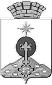 АДМИНИСТРАЦИЯ СЕВЕРОУРАЛЬСКОГО ГОРОДСКОГО ОКРУГАП О С Т А Н О В Л Е Н И ЕАДМИНИСТРАЦИЯ СЕВЕРОУРАЛЬСКОГО ГОРОДСКОГО ОКРУГАП О С Т А Н О В Л Е Н И Еот _________г.  № _____г. Североуральскг. СевероуральскПРОЕКТПРОЕКТ5) сведения из реестра лицензий на право осуществления деятельности по перевозке пассажиров автомобильным транспортом, оборудованным для перевозок более 8 человек (за исключением случая, если указанная деятельность осуществляется по заказам либо для обеспечения собственных нужд юридического лица или индивидуального предпринимателя);6)сведения о транспортных средствах и лицах, на которых эти транспортные средства зарегистрированы.